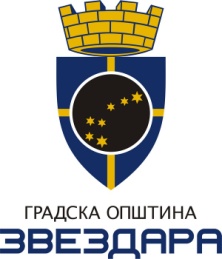 П Р И Ј А В Н И      Ф О Р М У Л А Р  ЗА ДОДЕЛУ НА КОРИШЋЕЊЕ ПЕЊАЧА УЗ СТЕПЕНИЦЕ ЗА КОРИСНИКЕ ИНВАЛИДСКИХ КОЛИЦА СА ПРЕБИВАЛИШТЕМ/БОРАВИШТЕМ НА ПОДРУЧЈУ ГРАДСКЕ ОПШТИНЕ ЗВЕЗДАРА У 2019. ГОДИНИ  Уз попуњен прописани пријавни формулар, потребно је доставити:доказ да подносилац захтева има регулисано пребивалиште или боравиште на територији општине Звездара (потврда МУП-а, фотокопија личне карте или очитана чипована лична карта);фотокопију валидне медицинске документације као доказ о инвалидитету;писмену сагласност да се лични подаци прикупљени из документације коју је приложио обрађују искључиво у сврху наведеног захтева, у складу са Законом о заштити података о личности (сагласност преузети у Одељењу за друштвене делатности, канцеларија 208).    _________________________________Потпис подносиоца захтева Датум  подношења пријаве   __________________ЛИЧНИ ПОДАЦИ КОРИСНИКАМОЛИМО ВАС ДА ЧИТКО УПИШЕТЕ ТРАЖЕНЕ ПОДАТКЕМОЛИМО ВАС ДА ЧИТКО УПИШЕТЕ ТРАЖЕНЕ ПОДАТКЕИме и презиме корисника/наручиоца превоза и контакт телефон:Датум  рођења корисника/наручиоца превоза:Адреса пребивалишта/боравишта корисника/наручиоца превоза:Навести врсту инвалидитета-дијагнозу:Да ли корисник/наручилац превоза има пратиоца/асистента ?(заокружити одговор) - да                  -не - да                  -неУколико је одговор да, навести сродство пратиоца, године, пол и контакт телефон:Навести сврху коришћења гусеничара:Навести особу за случај непредвиђених промена и њен телефонски контакт:Навести на ком спрату у згради живите:Да ли у згради постоји лифт ?(заокружити одговор)- да                  -не- да                  -не- да                  -неКоја је висинска разлика која се савлађује потенцијалном употребом гусеничара ?Са колико чланова породице живите ?Колико пута недељно/месечно би сте користили гусеничар ?Описати потребе за коришћењем гусеничара:Посебне напомене које би сте желели да истакнете: